ILMOITTAUTUMINEN YLEISURHEILUKOULUUN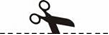           Leikkaa irti ja anna alla olevat tiedot urheilukoululaisen kotiin.TERVETULOA YLEISURHEILUKOULUUN!Lisää tähän seuran logoURHEILUKOULULAISENTIEDOTSukunimiEtunimiURHEILUKOULULAISENTIEDOTSyntymäaikaPuhelinURHEILUKOULULAISENTIEDOTLähiosoitePostinumero- ja toimipaikka URHEILUKOULULAISENTIEDOTMuuta huomioitavaaMuuta huomioitavaaHUOLTAJAN TIEDOTSukunimiEtunimiHUOLTAJAN TIEDOTPuhelinSähköpostiHUOLTAJAN TIEDOT Olen kiinnostunut tulemaan mukaan seuran toimintaan. Olen kiinnostunut tulemaan mukaan seuran toimintaan.URHEILUKOULUSeuraKotisivuURHEILUKOULUHarjoitusaika- ja paikkaHarjoitusaika- ja paikkaOHJAAJASukunimiEtunimiOHJAAJAPuhelin SähköpostiVAKUUTUS Huoltajana olen tutustunut vakuutuksen sisältöön. Suomen Urheiluliitto (SUL) suosittelee lisäksi lapselle sairaskulu- ja tapaturmavakuutuksen ottamista lisäturvan saamiseksi.    Huoltajana olen tutustunut vakuutuksen sisältöön. Suomen Urheiluliitto (SUL) suosittelee lisäksi lapselle sairaskulu- ja tapaturmavakuutuksen ottamista lisäturvan saamiseksi.   SEURAN PELISÄÄNNÖT Huoltajana olen tietoinen lapseni ryhmän pelisäännöistä. Huoltajana olen tietoinen lapseni ryhmän pelisäännöistä.